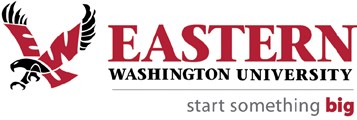 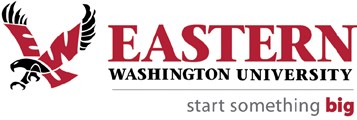 Eastern Washington University Disability Support Services Documentation Policy for Learning Disabilities Students who are seeking support services from the Disability Support Services Office at EWU on the basis of a learning disability are required to submit documentation to verify eligibility. Documentation of disability and related information will be kept in a separate file in the DSS office. The cost and responsibility for providing this documentation shall be borne by the student.  For the purpose of this policy, learning disabilities are groups of neurologically based difficulties that impact a student’s ability to demonstrate specific academic skills. In the educational setting, these disabilities may interfere with speaking, listening, reading, writing, spelling, or computation. Information describing the certification, licensure, and/or the professional training of individuals conducting the evaluation must be provided. Documentation should show impact of the disability at age 16 years or older and should include: It should include a diagnosis of a learning disability or a clinically significant discrepancy in psychometric test scores, and a description of the current functional impact of the disability.  Information regarding information processing, memory and a general psychological evaluation can be helpful. Psychometric testing should be performed at the adult level, however child level testing performed within 2 years of submission will also be considered. Test must be current and documentation regarding student’s disability should be from a qualified professional who is licensed and/or otherwise properly credentialed to diagnose or identify learning disabilities Effect of the disability on the student's ability to access university programs, services, and activities. Must provide sufficient data to support the particular academic adjustment requested. Suggestions for reasonable accommodations with supporting evidence can be included. The final determination for providing appropriate and reasonable accommodations rests with the University. The Disability Support Services office reserves the right to obtain clarification regarding the documentation, if necessary. For questions or concerns contact Disability Support Services at the address below.  Revised on February 15, 2018 Disability Support Services 	 121 Tawanka Hall o Cheney, WA 99004-2445 509.359.6871 o dss@ewu.edu  